Informe de desempeño de los Programas Presupuestarios del CONACYT(4º Trimestre 2020)En atención a la normatividad vigente en materia de monitoreo y evaluación, el Consejo Nacional de Ciencia y Tecnología (CONACYT), se encuentra mandatado a realizar reportes periódicos de los avances de metas de indicadores, correspondientes a sus programas presupuestarios. Dichos reportes, se basan en la información contenida en las Matrices de Indicadores de Resultados (MIR), registradas en el Portal aplicativo de la Secretaria de Hacienda (PASH).La mecánica de reporte ante las diversas instancias fiscalizadoras es la siguiente:El primer y tercer trimestre, se reportan los indicadores de periodicidad trimestral.El segundo trimestre, se reportan los indicadores trimestrales, así como los que derivan del primer semestre.El cierre de año, se reportan los indicadores trimestrales, los del segundo semestre y los anuales. Cabe señalar que, para calcular el desempeño de cada programa, se genera un cociente entre la meta alcanzada con respecto a la meta planeada para el trimestre correspondiente, multiplicado por 100 a fin de expresarse como porcentaje. Los rangos para evaluar el desempeño de los programas presupuestarios son los siguientes:Un indicador tiene un desempeño adecuado cuando su porcentaje de cumplimiento oscila entre el 80 y el 115 por ciento. Esto, debido a los factores imponderables que eventualmente pueden incidir sobre el indicador, generando que el desempeño no sea igual a 100 por ciento.Cuando el indicador tiene un desempeño menor al 80 por ciento, la meta alcanzada es mucho menor a la meta planeadaSi el indicador es superior al 115 por ciento, denota que la meta alcanzada es mucho mayor que la planeada.En los dos últimos casos, se sugiere mejorar la planificación de las metas, a efecto de contar con un buen desempeño del indicador.Como aspectos relevantes del balance del 4° trimestre de 2020, en los cuadros 1 y 2, se exponen los siguientes hallazgos: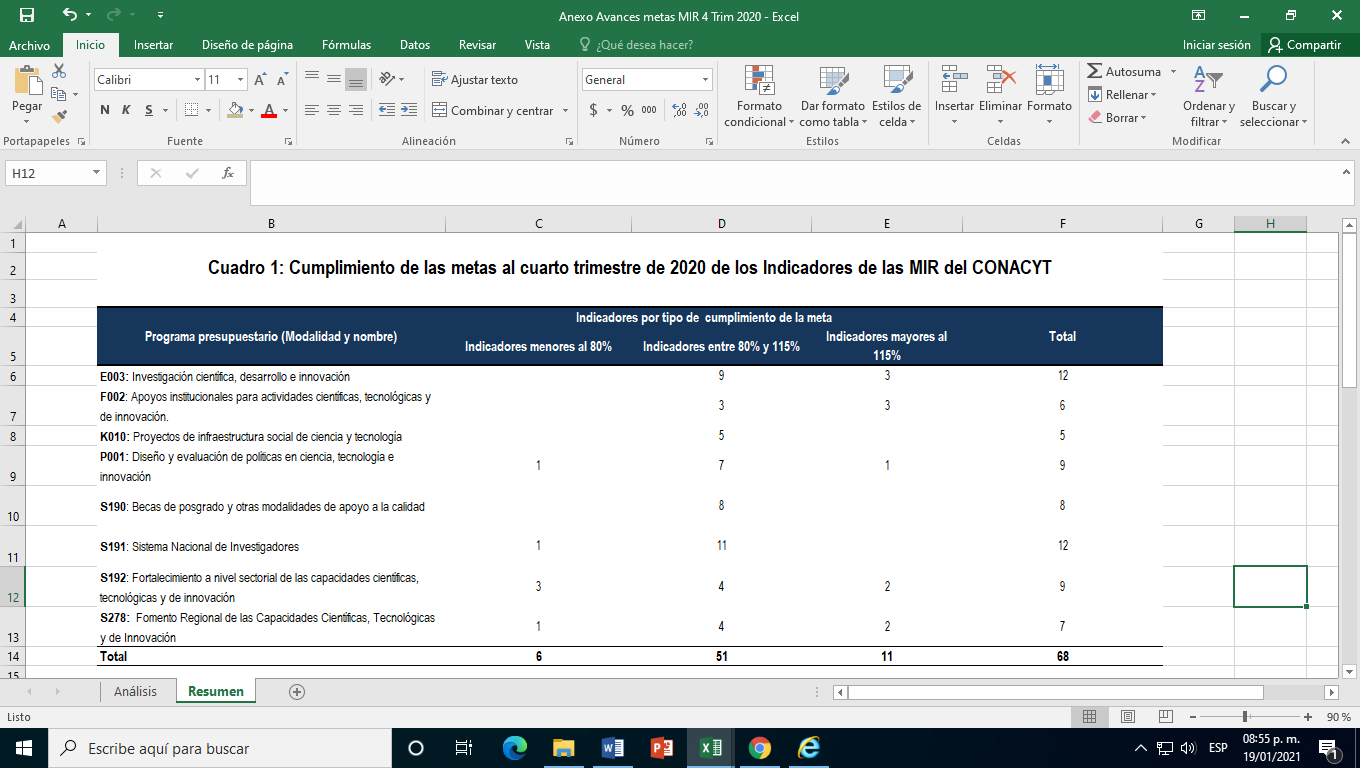 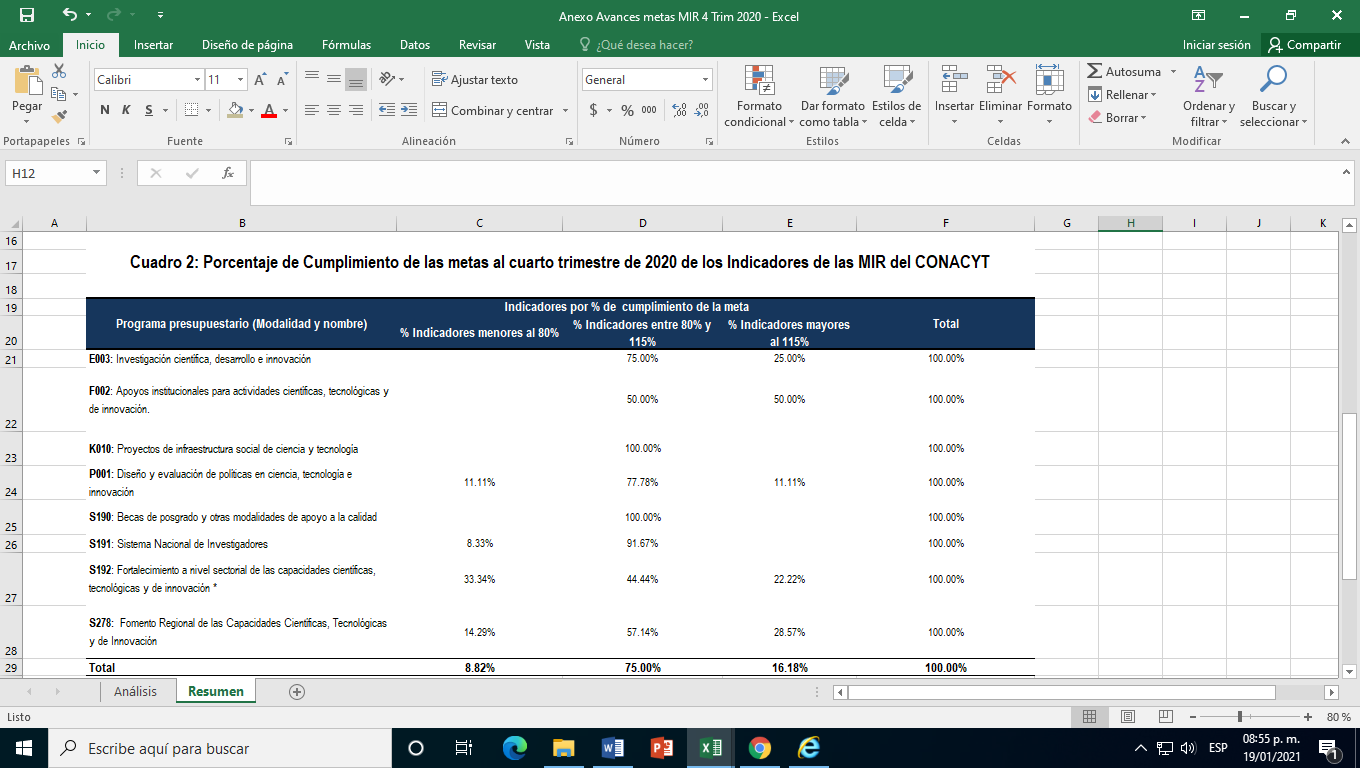 Con la información de los cuadros, puede apreciarse lo siguiente:De los 68 indicadores registrados, 6 muestran un desempeño menor al 80%; 51 tienen un desempeño entre 80% y 115%; y 11 reflejan un desempeño por arriba del 115%. En términos porcentuales, la distribución es 8.82%, 75% y 16.18%, respectivamente. Estos datos, expresan que la gran mayoría de los indicadores de los programas presupuestales de CONACYT, tuvieron un comportamiento adecuado, durante el cuarto trimestre del año.Entre las variaciones más significativas y las causas de estas, podemos señalar que: En el Programa E003 “Investigación científica, desarrollo e innovación”, 3 de sus indicadores tuvieron un cumplimiento mayor a sus metas proyectadas derivado de las afectaciones provocadas por la pandemia y la proyección al cierre del ejercicio fiscal. Lo que se puede observar en el Programa F002 “Apoyos para actividades científicas, tecnológicas y de innovación”, 3 de sus 6 indicadores tuvieron un cumplimiento mayor a sus metas proyectadas.  Esto debido a los cierres de proyectos multianuales de los Fondos derivado de su extinción. Obteniendo como efecto superar la meta establecida, debido a una baja estimación en la meta planeada.En el Programa S191 “Sistema Nacional de Investigadores”, uno de sus indicadores tuvo un cumplimiento por debajo de la meta proyectada, esto se debe a que se recibieron un mayor número de solicitudes de revisión, y de estas, se rectificó una proporción similar a la de años anteriores.En lo que atañe al Programa S192 “Fortalecimiento sectorial de las capacidades científicas, tecnológicas y de innovación”, 3 de sus indicadores mostraron un comportamiento por debajo de la meta, de conformidad con el proceso de extinción de Fideicomisos que comenzó en 2020, no se emitieron nuevas convocatorias, y la operación de los Fondos se centró en cerrar aquellos proyectos que permanecieran vigentes. Por otra parte, se obtuvieron 2 indicadores que sobrepasaron la meta proyectada debido a que se incrementaron sustancialmente los apoyos a ciencia básica, por lo que el número de proyectos subvencionados aumentó considerablemente.Finalmente, cabe destacar que en el caso del Programa S278 “Fomento Regional de las Capacidades Científicas, Tecnológicas y de Innovación, 2 de sus indicadores tuvieron un cumplimiento mayor a sus metas proyectadas Ya que en los últimos trimestres de 2020 se publicaron más convocatorias de las planteadas en el año. 